一、基本信息请填写以下基本信息：服务对象可填写多个（本科生、硕士生、博士生、学院教职工、部门教职工、离退休教职工）服务类别只能填写一个（办公用印、教学教务、组织人事、科研图书、后勤服务、安全保密、资产财产、外事服务、网络信息、生活服务、学生工作、社会服务、其他服务）附件：需要将上传的文件或者图片追加在附件中即可。办理说明：说明办理流程用文字描述所需材料：此处为文字描述（如：一张一寸照片、身份证复印件2份）是否为周期服务：填写长期服务、周期服务。若为周期服务需要，填写开始时间、结束时间以及周期名称、周期内服务申请次数限制。	7、发起人限定：对发起人是否有要求（如：只有本科生可以办理）二、服务流程图(最好visio画图)三、服务表单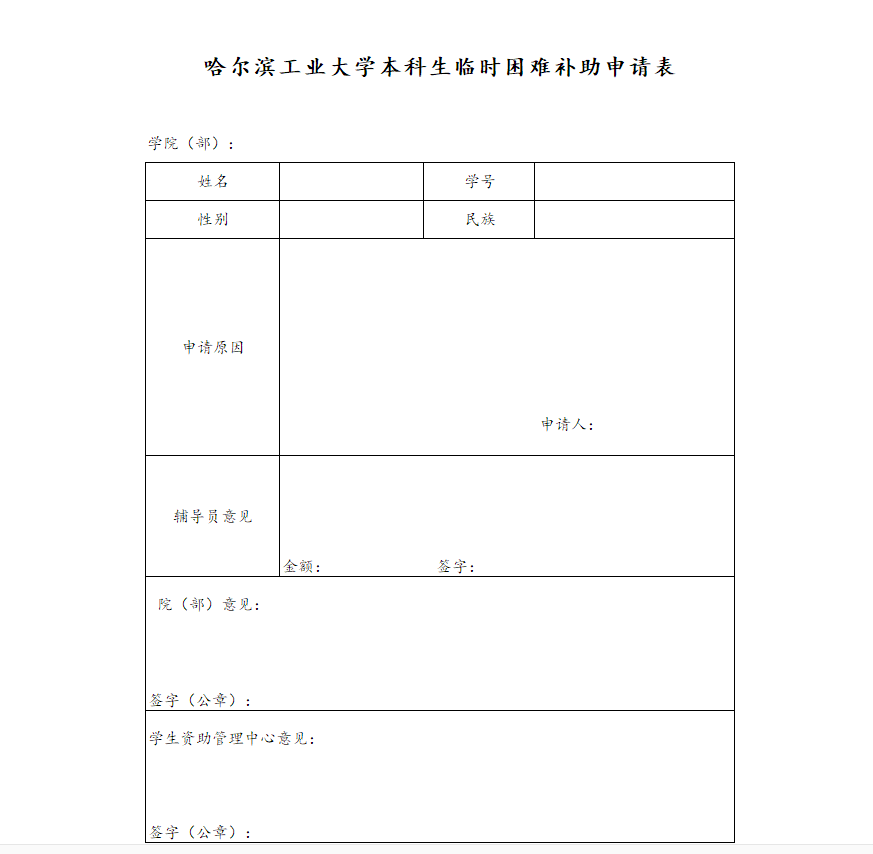 如有问题，请联系：技术人员86402308 -张丽霏名称简介服务类别负责部门服务对象咨询电话咨询人附件服务办理说明所需材料注意事项是否周期服务发起人限定